 主催 : 三重県環境学習情報センター・三重県上野森林公園・日本野鳥の会三重 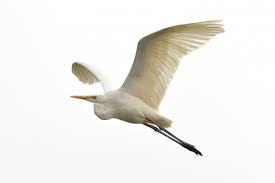 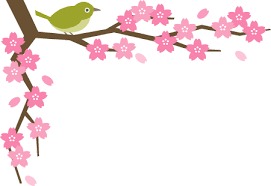 春のバードウォッチング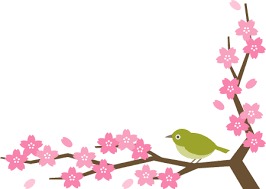 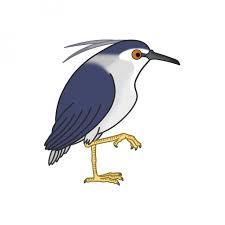 三重県上野森林公園を歩いて、野鳥の声を楽しみませんか。この時期は新緑や花などがきれいなので、野鳥以外の自然も楽しむことができます。初心者の方、大歓迎です。ご家族、お友だちなどを誘って、ぜひお申し込みください。 日　　時   平成３１年４月２８日（日）７時３０分～９時３０分※開園7時　　　受付:7時15分～ 場　　所 　三重県上野森林公園 （伊賀市下友生１） 集合場所   三重県上野森林公園 ビジターコテージ 研修室（伊賀市下友生1）※裏面略図参照 対　　象   どなたでも(小学生以下は保護者同伴) 内　　容   公園内を散策し、野鳥を観察します。 参 加 費   無料 雨　　天   室内でお話など 募集人数   募集期間内先着　25人（※定員に達し次第締め切ります） 募集期間   3月28日(木)～4月21日(日) 持 ち 物   あれば双眼鏡や図鑑、筆記用具、天候によって雨具　　　　　　※双眼鏡の貸し出しもあります 服　　装   長そで・長ズボン、帽子、運動靴　　※体温調節のできる服装 申込方法 講座の名称、代表者の氏名、参加人数（大人と子ども別に）、電話番号、Ｅメールアドレスを明記し、メール、電話、Fax、三重県上野森林公園事務所窓口提出、三重県上野森林公園ホームページ登録フォームからの申込のいずれかで、募集期間内に三重県上野森林公園へお申し込みください。 問合せ・申込先 三重県上野森林公園　（〒518-0817 伊賀市下友生1）　　　Tel　0595-22-2150　　　　　  　Fax　0595-22-2151　　　Eメール　ueno@mie-mori.jp　　　URL　https://mie-mori.jp/ueno/【略　図】　三重県上野森林公園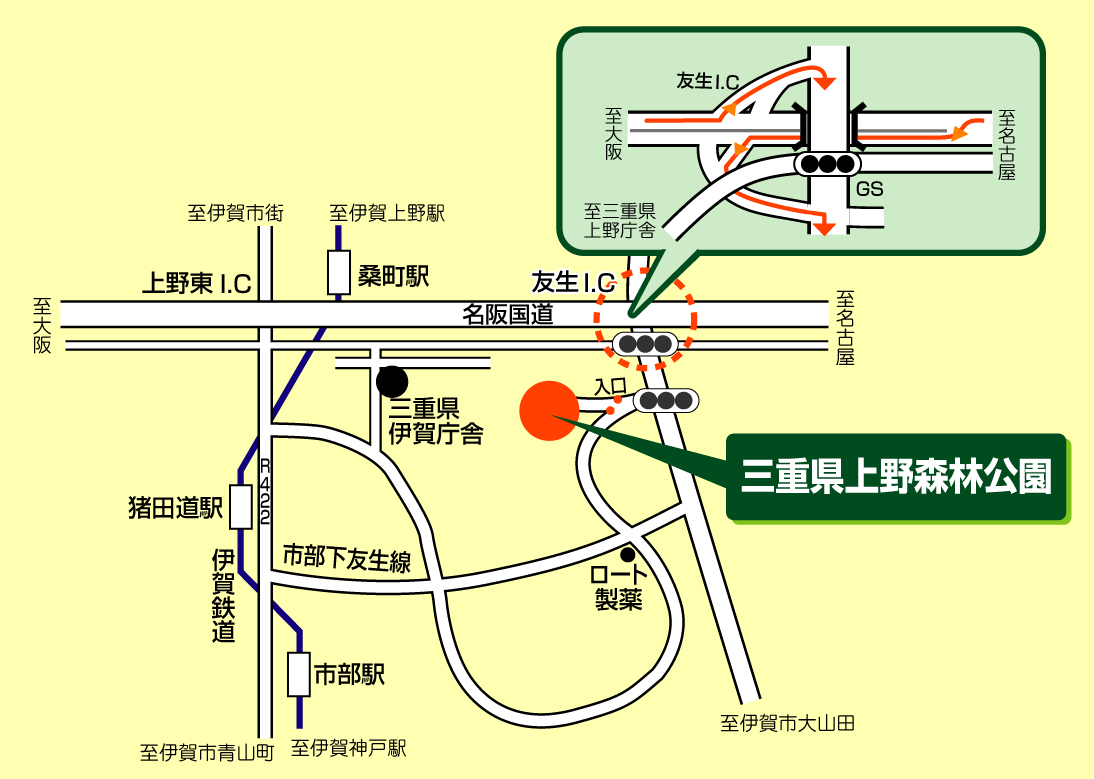 春のバードウォッチング 申込書募集期間　平成31年3月28日（木）～ 4月21日（日） 先着順申込先　三重県上野森林公園Fax　0595-22-2151  　Eメール　ueno@mie-mori.jp　　URL　https://mie-mori.jp/ueno/ふりがな代表者氏名参加人数※代表者を含むおとな（　　　　　）人こども（　　　　　）人電話番号Eメールアドレス